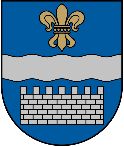 DAUGAVPILS PILSĒTAS DOMEDAUGAVPILS FUTBOLA SKOLAReģ.Nr. 90010967169, Kandavas iela 17A, Daugavpils, LV-5401, telefons 29364652Valsts kase, norēķinu konts: LV17TREL981396400200Be-pasts: daugavpils.fs@daugavpils.lv, mājas lapa: www.daugavpils.lv___________________________________________________________________________Daugavpilī09.12.2021. Nr. FCD/2021/3UZAICINĀJUMSPretendentiem iesniegt piedāvājumupublisko iepirkumu likumā nereglamentētajam iepirkumam“Futbola inventāra iegāde”Pasūtītājs: Iepirkuma priekšmets: Futbola inventāra iegāde profesionālās ievirzes sporta izglītības iestādes “Daugavpils Futbola skola” vajadzībām. Paredzamā līgumcena: līdz 9700,00 EUR bez PVN.Preču piegādes vieta: Kandavas iela 17A, Daugavpils, LV-5401.Līguma izpildes termiņš: līdz 2021.gada 29. decembrim. Piedāvājumu saskaņā ar pievienotajām formām var iesniegt: pa e-pastu dfs@daugavpils.edu.lv, pa pastu vai personīgi Kandavas ielā 17A, Daugavpilī, 303.kab. līdz 2021.gada 15. decembrim plkst.15:00.Kritērijs, pēc kura tiks izvēlēts pakalpojumu sniedzējs: vislētākais piedāvājums atbilstoši tehniskajai specifikācijai.Pretendents iesniedz piedāvājumu, aizpildot pielikumus Nr.1 un Nr.3, kā arī ievērojot tehniskajā specifikācijā norādītās prasības.Citi nosacījumi: piedāvājuma cenā (EUR) jāiekļauj visas pakalpojuma izmaksas (tajā skaitā, bet ne tikai – darba samaksa, peļņa, u.c.), nodokļi un nodevas, kas saistītas ar līguma izpildi.Pielikumā:- Pieteikums par piedalīšanos uzaicinājumā (Pielikums Nr.1);- Tehniskā specifikācija (Pielikums Nr.2);- Finanšu piedāvājums (Pielikums Nr.3).1.pielikumsDaugavpils Futbola skolas09.12.2021. uzaicinājumam Nr. FCD/2021/3Profesionālās ievirzes sporta izglītības iestādei “Daugavpils Futbola skola”Kandavas ielā 17A, Daugavpilī,LV-5401PIETEIKUMS PAR PIEDALĪŠANOS UZAICINĀJUMā “Futbola inventāra iegāde”Pretendents [pretendenta nosaukums], reģ. Nr. [reģistrācijas numurs], [adrese], tā [personas, kas paraksta, pilnvarojums, amats, vārds, uzvārds] personā, ar šā pieteikuma iesniegšanu: Piesakās piedalīties uzaicinājumā “Futbola inventāra iegāde”.Apņemas ievērot uzaicinājuma tehniskajā specifikācijā minētās prasības. Apņemas nodrošināt iespēju izsūtīt Pasūtītājam piedāvāto preču paraugus, kā arī sniegt papildus informāciju par piedāvāto preci vai vajadzības gadījumā norādīs interneta vietni, kur var iegūt papildus detalizētu informāciju par piedāvāto preci, tajā skaitā tās izgatavošanas materiālu un citu ar preci saistīto papildinformāciju.Apņemas (ja Pasūtītājs izvēlējies šo piedāvājumu) slēgt līgumu un izpildīt visus līguma pamatnosacījumus.Apliecina, ka ir iesniedzis tikai patiesu informāciju.   *Pretendenta vai tā pilnvarotās personas vārds, uzvārds.2.pielikumsDaugavpils Futbola skolas09.12.2021. uzaicinājumam Nr. FCD/2021/3TEHNISKĀ SPECIFIKĀCIJAFutbola inventāra iegādePreču piegādes vieta: Kandavas iela 17A, Daugavpils, LV-5401Preču piegādes termiņš: 2021. gada 29. decembris Visām precēm ir jābūt viena ražotāja (zīmola) izgatavotajām precēm. Visām precēm jābūt jaunām, atbilstošā ražotāja iepakojumā un ar etiķeti, kurā norādīts    ražotājs, izmērs, materiāls, audums. Visām piedāvātajām precēm jānorāda precīzs preces nosaukums un artikula numurs. 3.pielikumsDaugavpils Futbola skola09.12.2021. uzaicinājumam Nr. FCD/2021/3FINANŠU PIEDĀVĀJUMSPiedāvājam nodrošināt zemāk minēto pakalpojumu izpildi saskaņā ar uzaicinājuma “Sporta ekipējuma iegāde” tehniskās specifikācijas nosacījumiem, pievienojot atbilstošu informāciju par piedāvāto preci (preces nosaukums, artikuls, artikuls), par norādīto cenu: Piedāvājuma cenā (EUR) ir iekļauti visas pakalpojuma izmaksas (tajā skaitā, bet ne tikai – darba samaksa, peļņa, u.c.), nodokļi un nodevas, kas saistītas ar līguma izpildi.Ar šo mēs apstiprinām, ka mūsu piedāvājums atbilst tehniskajā specifikācijā norādītajām prasībām un ka piedāvājums ir galīgs un netiks mainīts.Iestādes nosaukumsProfesionālās ievirzes sporta izglītības iestāde “Daugavpils Futbola skola”AdreseKandavas iela 17A, Daugavpils, LV-5401Reģ. Nr.90010967169Kontaktpersona (amats, vārds, uzvārds)Direktora vietnieks Deniss SarafaņuksKontakti: tālruņa numurs, e-pastsmob.tel. 26862429, e-pasts: dfs@daugavpils.edu.lvPretendentsReģistrācijas Nr. AdreseKontaktpersonaKontaktpersonas tālr./ fakss, e-pastsBankas nosaukums, filiāleBankas kodsNorēķinu kontsVārds, uzvārds*AmatsParakstsDatumsZīmogsNr.p.k.Preces nosaukumsAprakstsKopējais skaits1.Futbola bumbasFutbola bumbasFutbola bumbas1.1.3. izmēra futbola bumba3. izmēra futbola bumba. Bumbas svars no 300 līdz 320 gramiem. Bumbas materiāls: sastāv no gumijas, poliuritāna, EVA vai identiska materiāla. Aerowtrac rievas veido dizainu, kas palīdz stabilizēt bumbas lidojumu.1201.2.4. izmēra futbola bumba4. izmēra futbola bumba. Bumbas materiāls: sastāv no gumijas, poliuritāna, EVA materiāla. Iestrādāta Aerowtrac tehnoloģija, kuras rievas veido dizainu, kas palīdz stabilizēt bumbas lidojumu. Bumba nevar būt vienkrāsana, lai to varētu labāk pamanīt uz sintētiskā seguma futbola laukumiem. 801.3.5. izmēra futbola bumbaOficiālā spēles bumba. 5. izmērs. FIFA Quality Pro kvalitāte. Īpaša tehnoloģija, kas nodrošina precīzāku bumbas lidojumu. Bumbas materiāls – sintētiskā āda, gumija, poliesters, kokvilna. Bumba nevar būt vienkrāsaina, lai tā būtu labāk pamanāma. 802.Futbola apmetņiFutbola apmetņiFutbola apmetņi2.1.Treniņu apmetņi – S,L izmērs. Dažādu izmēru treniņu apmetņi. Materiāls – 100% poliesters. Treniņu apmetņiem jāpiedāvā
2 (divi) dažādu krāsu varianti katram izmēram. Caurumots materiāls, lai netraucētu pildīt apakštērpa  funkcijas. Visas šuvuma vietas ir nošūtas divās rindās, lai nodrošinātu labāku izturību. Šuvuma vietas ir izstrādātas plānas. Platas apkakles un padušu zonas nodrošina ātrāku uzvilkšanu un novilkšanu.1003.Vārtsargu cimdiVārtsargu cimdiVārtsargu cimdi3.1.Bērnu vārtsargu cimdiDažāda izmēra cimdi vārtsargiem. Cimdi paredzēti sacensībām ar biezāku plaukstas daļas materiālu, materiāls mitrumu uzsūcošs, labākai saķerei ar bumbu. Šuves ir cimdu iekšpusē, lai nodrošinātu, lai labāk izjustu un kontrolētu bumbu. Cimdi sastāv no lateksta, poliestera, neilona materiāla. 50Kam:Profesionālās ievirzes sporta izglītības iestādei “Daugavpils Futbola skola”, Kandavas ielā 17A, Daugavpilī, LV-5401Pretendents:Reģ. Nr., adrese:Kontaktpersona, tās tālrunis, fakss un e-pasts:Bankas rekvizīti:Nr.p.k.Preces nosaukumsApraksts un preces nosaukums (artikuls)Kopējais skaitsCena par gab., bez PVNCena par gab., ar PVNKopējā cena,ar PVN1.Futbola bumbasFutbola bumbasFutbola bumbasFutbola bumbasFutbola bumbasFutbola bumbas1.1.3. izmēra futbola bumba1201.2.4. izmēra futbola bumba801.4.5. izmēra futbola bumba802.Futbola apmetņiFutbola apmetņiFutbola apmetņiFutbola apmetņiFutbola apmetņiFutbola apmetņi2.1.Treniņu apmetņi – S,L izmēri 1003.Vārtsargu cimdiVārtsargu cimdiVārtsargu cimdiVārtsargu cimdiVārtsargu cimdiVārtsargu cimdi3.1.Bērnu vārtsargu cimdi50Summa bez PVN, EURSumma bez PVN, EURSumma bez PVN, EURSumma bez PVN, EURSumma bez PVN, EURSumma bez PVN, EURPVN summa, EURPVN summa, EURPVN summa, EURPVN summa, EURPVN summa, EURPVN summa, EURSumma ar PVN, EURSumma ar PVN, EURSumma ar PVN, EURSumma ar PVN, EURSumma ar PVN, EURSumma ar PVN, EURVārds, uzvārds, (amats)ParakstsDatums Pretendenta pārstāvis:	________________________________                    (amats, paraksts, vārds, uzvārds, zīmogs)